WOJEWÓDZTWO ………………………………………………………………………… Szkoła -……………………………………………………….…………..………………………………………………….………………………………………….. w …………………………………………………………Imię i nazwisko ucznia …………………………………………………………………………………………………………….. Klasa …………….Uwaga! - Na rozwiązanie wszystkich zadań części II etapu centralnego masz 90 minut- Pamiętaj, że odpowiedzi udzielasz długopisem w kolorze niebieskim lub czarnym- Nie można używać ołówków ani korektorów (za ich stosowanie Twoja praca zostanie zdyskwalifikowana i za całość otrzymasz 0 pkt.)- Dopuszcza się możliwość poprawek w jedyny sposób – należy skreślić część wypowiedzi i obok napisać nową, do oceny- Mazanie, poprawianie wypowiedzi (zwłaszcza dat czy nazwisk) jest niedopuszczalne i przy ocenianiu wypowiedzi będzie pomijane.- Na ostatniej stronie pracy masz brudnopis, który nie będzie podlegał ocenieCzęść A – test..... Zadanie 1/ (0 – 2)  Zaznacz, które zdania dotyczące Paktu Północnoatlantyckiego są prawdziwe, a które fałszywe,  wpisując w odpowiednich miejscach tabeli znak „X”:   					….. Zadanie  2/ 	(0 -1)   Obok skrótu NATO na oficjalnym logo Organizacji widnieje skrót OTAN. Co to jest? Podkreśl właściwą odpowiedź:  										Lustrzane odbicie liter NATO,Skrót nazwy francuskiej sojuszu,Jeden z głównych organów sojuszu………. /3 Suma pkt. za zadania 1-2….. Zadanie  3/ 	(0 - 2)   Podkreśl państwa, które są oficjalnymi kandydatami do członkowstwa w NATO:a/Austria			b/Szwajcaria				c/Mołdawia				d/Macedonia		e/Bośnia i Hercegowina			f/ Serbia				….. Zadanie  4/ 	(0 - 4)   W jakim państwie (a, b, c) i na jakim obszarze (d) przeprowadzono następujące misje pokojowe i stabilizacyjne NATO:a/ KFOR …………………………………………………………………………………………………………………………………..b/ ISAF ………………………………………………………………………………………………………………………………………c/ IFOR ……………………………………………………………………………………………………………………………………d/ Active Endeavour ………………………………………………………………………………………………………………….….. Zadanie  5/ 	(0 - 1)   Na fladze NATO biały pierścień w logo Sojuszu symbolizuje jedność, róża kompasowa – dążenie do zapewnienia bezpieczeństwa ze wszystkich kierunków. Wpisz co oznacza błękitne tło…………………………………………………………………………………………………………………………….……………………………………………………………………………………………………………………………………………………………..….. Zadanie  6/ 	(0 - 1)   Wpisz, jakie najwyższe wśród polskich wojskowych stanowiska w NATO sprawował w latach 2010 – 2013 generał Mieczysław Bieniek ……………………………………………………………………………………………………….……………………………………….. Zadanie  7/ 	(0 - 1)   Polska regularnie uczestniczy w ochronie przestrzeni powietrznej nad Litwą, Łotwą i Estonią w ramach NATO Baltic Air Policing. Wpisz, jak nazywał się nasz kontyngent w tej operacji ……………………………………..………………………………………………………………………………………………………………. /9  Suma pkt. za zadania 3 - 7….. Zadanie  8/ 	(0 - 2)   Uszereguj chronologicznie  (od najstarszego) członków NATO:a. Albania		-	………………………………………b. Turcja		-	……………………………………..c. Hiszpania		-	……………………………………..d. Norwegia		-	……………………………………..e. Rumunia		-	…………………………………….f. Czarnogóra	-	………………………………………….. Zadanie  9/ 	(0 - 1)   Jakimi oficjalnymi językami posługują się członkowie  w  NATO……………………………………………………………………………………………………………………………………………….. Zadanie  10/ (0 - 1)   Wpisz, które miasta były siedzibami Paktu Północnoatlantyckiego ……………………………………………………………………………………………………………………………………………….. Zadanie  11/ (0 - 1)   Podaj imię i nazwisko Sekretarza Generalnego NATO w momencie przystąpienia Polski, Węgier i Czech do Paktu ………………………………………………………………………………………………………………………………………….….. Zadanie  12/ (0 - 1)   Wpisz, ile procent PKB zobowiązały się z przeznaczeniem na wydatki obronne podczas szczytu NATO w 2014 roku w Newport państwa członkowskie …………………………………………………………………………………….……………………………………………….………. /6  Suma pkt. za zadania 8 - 12….. Zadanie  13/ (0 - 1)   Podaj nazwę współpracy politycznej i wojskowej państw NATO z krajami postkomunistycznymi, ale bez gwarancji bezpieczeństwa zainicjowanej przez USA w październiku 1993 roku podczas konferencji ministrów obrony państw członkowskich NATO w Travemünde: ………………………………………………………………………………………………………………………………………………….. Zadanie  14/ (0 - 2)   Uzupełnij poniższy tekst dotyczący przystąpienia Polski do NATO:Polska droga do NATO zakończyła się 12 marca 1999 roku w mieście Independence, w amerykańskim stanie Missouri, gdzie minister spraw zagranicznych RP (a) ………………………………………………….. przekazał na ręce Sekretarza Stanu  USA (b) ………………………………………………………………………………….. akt przystąpienia Polski do Traktatu Północnoatlantyckiego.….. Zadanie  15/ (0 - 1)   Wpisz, kiedy NATO w swojej 69 letniej historii tylko raz podjęło działanie na podstawie artykułu 5, który mówi o wzajemnej pomocy w razie agresji………………………………………………………………………………………………………………………………………….….. Zadanie  16/ (0 - 1)   Wpisz, w jakim mieście odbył się szczyt NATO w 2016 roku  ……………………………………………..….. Zadanie  17/ (0 - 1)   Podaj imię i nazwisko obecnego Naczelnego Dowódcy Połączonych sił zbrojnych NATO w Europie…………………………………………………………………………………………………………………………………………….….. Zadanie  18/ (0 - 1)   Wpisz, który polityk wysunął koncepcję utworzenia Międzynarodowego Układu Wojskowego Państw Europy Środkowej, wcześniej należących do rozwiązanego Układu Warszawskiego o nazwie  NATO-bis……………………………………………………………………………………………………………………………………………………. /7  Suma pkt. za zadania 13 – 18 ….. Zadanie  19/ 	(0 - 2)   Do podanych niżej charakterystyk wpisz nazwę organu NATO:Najwyższy polityczny organ decyzyjny NATO (jedyny wymieniony w Traktacie Waszyngtońskim). Obraduje na poziomie szefów państw członkowskich i ich rządów, ministrów spraw zagranicznych i ministrów obrony, stałych przedstawicieli państw członkowskich. Decyzje podejmowane są jednomyślnie a postanowienia mają charakter wiążący.………………………………………………………………………………………………………………………………………Najwyższy organ wojskowy w wojskowej strukturze NATO. Wydaje zalecenia oraz udziela opinii w sprawach wojskowych. Zebrania odbywają się kilkakrotnie w ciągu roku na szczeblu szefów sztabów państw członkowskich.………………………………………………………………………………………………………………………………………….. Zadanie  20/ 	(0 - 1)   Podaj imię i nazwisko Ambasadora Nadzwyczajnego i Pełnomocnego – Stałego Przedstawiciela Rzeczypospolitej Polskiej przy Organizacji Paktu Północnoatlantyckiego w Brukseli.………………………………………………………………………………………………………………………………………………….. Zadanie  21/ 	(0 - 1)   Wpisz, jaki organ w RP podpisuje postanowienia w sprawie użycia Polskiego Kontyngentu Wojskowego w misjach i operacjach NATO: ……………………………………………………………………………………………………………………….….. Zadanie  22/ 	(0 - 1)   Podkreśl właściwą odpowiedź.Jak często organizowany jest szczyt NATO, czyli spotkanie szefów państw i rządów państw członkowskich:W zależności od potrzebDwa razy do rokuRegularnie co 2 lata………. /5  Suma pkt. za zadania 19 - 22Część B – wypracowanie….. 23/ Napisz wypracowanie na poniższy temat:						/12Rola Paktu Północnoatlantyckiego w zapewnieniu bezpieczeństwa międzynarodowego w Europie i na świecie po 1989 roku.…………………………………………………………………………………………………………………………………………………………………………………………………………………………………………………………………………………………………………………………………………………………………………………………………………………………………………………………………………………………………………………………………….…………………………………………………………………………………………………………………………………………………………………………………………………………………………………………………………………………………………………………………………………………………………………………………………………………………………………………………………………………………………………………………………………….…………………………………………………………………………………………………………………………………………………………………………………………………………………………………………………………………………………………………………………………………………………………………………………………………………………………………………………………………………………………………………………………………….…………………………………………………………………………………………………………………………………………………………………………………………………………………………………………………………………………………………………………………………………………………………………………………………………………………………………………………………………………………………………………………………………….…………………………………………………………………………………………………………………………………………………………………………………………………………………………………………………………………………………………………………………………………………………………………………………………………………………………………………………………………………………………………………………………………….…………………………………………………………………………………………………………………………………………………………………………………………………………………………………………………………………………………………………………………………………………………………………………………………………………………………………………………………………………………………………………………………………….…………………………………………………………………………………………………………………………………………………………………………………………………………………………………………………………………………………………………………………………………………………………………………………………………………………………………………………………………………………………………………………………………….…………………………………………………………………………………………………………………………………………………………………………………………………………………………………………………………………………………………………………………………………………………………………………………………………………………………………………………………………………………………………………………………………….…………………………………………………………………………………………………………………………………………………………………………………………………………………………………………………………………………………………………………………………………………………………………………………………………………………………………………………………………………………………………………………………………….…………………………………………………………………………………………………………………………………………………………………………………………………………………………………………………………………………………………………………………………………………………………………………………………………………………………………………………………………………………………………………………………………….…………………………………………………………………………………………………………………………………………………………………………………………………………………………………………………………………………………………………………………………………………………………………………………………………………………………………………………………………………………………………………………………………….…………………………………………………………………………………………………………………………………………………………………………………………………………………………………………………………………………………………………………………………………………………………………………………………………………………………………………………………………………………………………………………………………….…………………………………………………………………………………………………………………………………………………………………………………………………………………………………………………………………………………………………………………………………………………………………………………………………………………………………………………………………………………………………………………………………….………………………………………………………………………………………………………………………………………………………………………….…………………………………………………………………………………………………………………………………………………………………………………………………………………………………………………………………………………………………………………………………………………………………………………………………………………………………………………………………………………………………………………………………….………………………………………………………………………………………………………………………………………………………………………………………………………………………………………………………………………………………………………………………………………………………………………………………………………………………………………………………………………………………………………………………………………………………………………………………………………………………………………………………………………………………………………………….…………………………………………………………………………………………………………………………………………………………………………………………………………………………………………………………………………………………………………………………………………………………………………………………………………………………………………………………………………………………………………………………………….………………………………………………………………………………………………………………………………………………………………………….…………………………………………………………………………………………………………………………………………………………………………………………………………………………………………………………………………………………………………………………………………………………………………………………………………………………………………………………………………………………………………………………………….………………………………………………………………………………………………………………………………………………………………………………………………………………………………………………………………………………………………………………………………………………………………………………………………………………………………………………………………………………………………………………………………………………………………………………………………………………………………………………………………………………………………………………….…………………………………………………………………………………………………………………………………………………………………………………………………………………………………………………………………………………………………………………………………………………………………………………………………………………………………………………………………………………………………………………………………….………………………………………………………………………………………………………………………………………………………………………….…………………………………………………………………………………………………………………………………………………………………………………………………………………………………………………………………………………………………………………………………………………………………………………………………………………………………………………………………………………………………………………………………….………………………………………………………………………………………………………………………………………………………………………………………………………………………………………………………………………………………………………………………………………………………………………………………………………………………………………………………………………………………………………………………………………………………………………………………………………………………………………………………………………………………………………………….…………………………………………………………………………………………………………………………………………………………………………………………………………………………………………………………………………………………………………………………………………………………………………………………………………………………………………………………………………………………………………………………………….………………………………………………………………………………………………………………………………………………………………………….…………………………………………………………………………………………………………………………………………………………………………………………………………………………………………………………………………………………………………………………………………………………………………………………………………………………………………………………………………………………………………………………………….………………………………………………………………………………………………………………………………………………………………………………………………………………………………………………………………………………………………………………………………………………………………………………………………………………………………………………………………………………………………………………………………………………………………………………………………………………………………………………………………………………………………………………….…………………………………………………………………………………………………………………………………………………………………………………………………………………………………………………………………………………………………………………………………………………………………………………………………………………………………………………………………………………………………………………………………….………………………………………………………………………………………………………………………………………………………………………….…………………………………………………………………………………………………………………………………………………………………………………………………………………………………………………………………………………………………………………………………………………………………………………………………………………………………………………………………………………………………………………………………….………………………………………………………………………………………………………………………………………………………………………………………………………………………………………………………………………………………………………………………………………………………………………………………………………………………………………………………………………………………………………………………………………………………………………………………………………………………………………………………………………………………………………………….…………………………………………………………………………………………………………………………………………………………………………………………………………………………………………………………………………………………………………………………………………………………………………………………………………………………………………………………………………………………………………………………………….………………………………………………………………………………………………………………………………………………………………………….…………………………………………………………………………………………………………………………………………………………………………………………………………………………………………………………………………………………………………………………………………………………………………………………………………………………………………………………………………………………………………………………………….………………………………………………………………………………………………………………………………………………………………………………………………………………………………………………………………………………………………………………………………………………………………………………………………………………………………………………………………………………………………………………………………………………………………………………………………………………………………………………………………………………………………………………….…………………………………………………………………………………………………………………………………………………………………………………………………………………………………………………………………………………………………………………………………………………………………………………………………………………………………………………………………………………………………………………………………….………………………………………………………………………………………………………………………………………………………………………….…………………………………………………………………………………………………………………………………………………………………………………………………………………………………………………………………………………………………………………………………………………………………………………………………………………………………………………………………………………………………………………………………….………………………………………………………………………………………………………………………………………………………………………………………………………………………………………………………………………………………………………………………………………………………………………………………………………………………………………………………………………………………………………………………………………………………………………………………………………………………………………………………………………………………………………………….…………………………………………………………………………………………………………………………………………………………………………………………………………………………………………………………………………………………………………………………………………………………………………………………………………………………………………………………………………………………………………………………………….………………………………………………………………………………………………………………………………………………………………………….…………………………………………………………………………………………………………………………………………………………………………………………………………………………………………………………………………………………………………………………………………………………………………………………………………………………………………………………………………………………………………………………………….………………………………………………………………………………………………………………………………………………………………………………………………………………………………………………………………………………………………………………………………………………………………………………………………………………………………………………………………………………………………………………………………………………………………………………………………………………………………………………………………………………………………………………….…………………………………………………………………………………………………………………………………………………………………………………………………………………………………………………………………………………………………………………………………………………………………………………………………………………………………………………………………………………………………………………………………….………………………………………………………………………………………………………………………………………………………………………….…………………………………………………………………………………………………………………………………………………………………………………………………………………………………………………………………………………………………………………………………………………………………………………………………………………………………………………………………………………………………………………………………….……………………………………………………………………………………………………………………………………………………………………………Karta OCENY wypracowania: Podpisy Komitetu Głównego: Wypracowanie: …………….…….……………………… Test: ……………………………………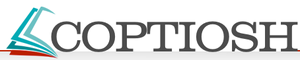 Liczba punktów:testWypra-cowa-nieRazemPrawdaFałsza/Głównym organem NATO jest Rada Bezpieczeństwa z Sekretarzem Generalnym na czele.b/Główna siedziba NATO znajduje się w Brukseli.c/Państwami założycielami NATO były m.in. USA, Norwegia, Portugalia, Grecja, Francja, Dania.d/Organizacja Paktu Północnoatlantyckiego utworzona została  04.04.1949 roku w Waszyngtonie jako odzew na powstanie Układu Warszawskiego.BRUDNOPISElement ocenyElementy składoweElementy składoweElementy składoweElementy składoweElementy składoweElementy składoweElementy składoweElementy składowePoz.Pkt.W – wartość merytoryczna:S-scharakter., Z-zasygnal., B-brakABBCCDDEW – wartość merytoryczna:S-scharakter., Z-zasygnal., B-brakW:           III – 5 x S;          II – wszystkie elementy zaliczone:   4S + 1Z    lub    3S + 2Z    lub   2S + 3Z;                                                                    I – 3S  lub  3S+1Z  lub  2S+1-2Z  lub  2S  lub  1S+1-4Z  lub  3-5Z;     0 – nie na temat lub 1-2Z lub 1SW:           III – 5 x S;          II – wszystkie elementy zaliczone:   4S + 1Z    lub    3S + 2Z    lub   2S + 3Z;                                                                    I – 3S  lub  3S+1Z  lub  2S+1-2Z  lub  2S  lub  1S+1-4Z  lub  3-5Z;     0 – nie na temat lub 1-2Z lub 1SW:           III – 5 x S;          II – wszystkie elementy zaliczone:   4S + 1Z    lub    3S + 2Z    lub   2S + 3Z;                                                                    I – 3S  lub  3S+1Z  lub  2S+1-2Z  lub  2S  lub  1S+1-4Z  lub  3-5Z;     0 – nie na temat lub 1-2Z lub 1SW:           III – 5 x S;          II – wszystkie elementy zaliczone:   4S + 1Z    lub    3S + 2Z    lub   2S + 3Z;                                                                    I – 3S  lub  3S+1Z  lub  2S+1-2Z  lub  2S  lub  1S+1-4Z  lub  3-5Z;     0 – nie na temat lub 1-2Z lub 1SW:           III – 5 x S;          II – wszystkie elementy zaliczone:   4S + 1Z    lub    3S + 2Z    lub   2S + 3Z;                                                                    I – 3S  lub  3S+1Z  lub  2S+1-2Z  lub  2S  lub  1S+1-4Z  lub  3-5Z;     0 – nie na temat lub 1-2Z lub 1SW:           III – 5 x S;          II – wszystkie elementy zaliczone:   4S + 1Z    lub    3S + 2Z    lub   2S + 3Z;                                                                    I – 3S  lub  3S+1Z  lub  2S+1-2Z  lub  2S  lub  1S+1-4Z  lub  3-5Z;     0 – nie na temat lub 1-2Z lub 1SW:           III – 5 x S;          II – wszystkie elementy zaliczone:   4S + 1Z    lub    3S + 2Z    lub   2S + 3Z;                                                                    I – 3S  lub  3S+1Z  lub  2S+1-2Z  lub  2S  lub  1S+1-4Z  lub  3-5Z;     0 – nie na temat lub 1-2Z lub 1SW:           III – 5 x S;          II – wszystkie elementy zaliczone:   4S + 1Z    lub    3S + 2Z    lub   2S + 3Z;                                                                    I – 3S  lub  3S+1Z  lub  2S+1-2Z  lub  2S  lub  1S+1-4Z  lub  3-5Z;     0 – nie na temat lub 1-2Z lub 1SW:           III – 5 x S;          II – wszystkie elementy zaliczone:   4S + 1Z    lub    3S + 2Z    lub   2S + 3Z;                                                                    I – 3S  lub  3S+1Z  lub  2S+1-2Z  lub  2S  lub  1S+1-4Z  lub  3-5Z;     0 – nie na temat lub 1-2Z lub 1SM – poprawność merytoryczna:Liczba błędów merytorycznych0 bł. – III0 bł. – III1-2 bł. – II1-2 bł. – II3-4 bł. – I3-4 bł. – I5 i w. bł. - 05 i w. bł. - 0M – poprawność merytoryczna:Liczba błędów merytorycznychS – selekcja informacji: III - sel. popr. + brak fragm. niezw. z tem.; II – sel. niekonsekw. + nielicz. frag. niezw. z tem.; I - sel. niewystarcz. + zn. cz. niezw. z tem.; 0 - ponad poł. pracy niezw. z tem.S – selekcja informacji: III - sel. popr. + brak fragm. niezw. z tem.; II – sel. niekonsekw. + nielicz. frag. niezw. z tem.; I - sel. niewystarcz. + zn. cz. niezw. z tem.; 0 - ponad poł. pracy niezw. z tem.S – selekcja informacji: III - sel. popr. + brak fragm. niezw. z tem.; II – sel. niekonsekw. + nielicz. frag. niezw. z tem.; I - sel. niewystarcz. + zn. cz. niezw. z tem.; 0 - ponad poł. pracy niezw. z tem.S – selekcja informacji: III - sel. popr. + brak fragm. niezw. z tem.; II – sel. niekonsekw. + nielicz. frag. niezw. z tem.; I - sel. niewystarcz. + zn. cz. niezw. z tem.; 0 - ponad poł. pracy niezw. z tem.S – selekcja informacji: III - sel. popr. + brak fragm. niezw. z tem.; II – sel. niekonsekw. + nielicz. frag. niezw. z tem.; I - sel. niewystarcz. + zn. cz. niezw. z tem.; 0 - ponad poł. pracy niezw. z tem.S – selekcja informacji: III - sel. popr. + brak fragm. niezw. z tem.; II – sel. niekonsekw. + nielicz. frag. niezw. z tem.; I - sel. niewystarcz. + zn. cz. niezw. z tem.; 0 - ponad poł. pracy niezw. z tem.S – selekcja informacji: III - sel. popr. + brak fragm. niezw. z tem.; II – sel. niekonsekw. + nielicz. frag. niezw. z tem.; I - sel. niewystarcz. + zn. cz. niezw. z tem.; 0 - ponad poł. pracy niezw. z tem.S – selekcja informacji: III - sel. popr. + brak fragm. niezw. z tem.; II – sel. niekonsekw. + nielicz. frag. niezw. z tem.; I - sel. niewystarcz. + zn. cz. niezw. z tem.; 0 - ponad poł. pracy niezw. z tem.S – selekcja informacji: III - sel. popr. + brak fragm. niezw. z tem.; II – sel. niekonsekw. + nielicz. frag. niezw. z tem.; I - sel. niewystarcz. + zn. cz. niezw. z tem.; 0 - ponad poł. pracy niezw. z tem.J – język, styl i kompozycja - wywód: III – w pełni spójny, harmonijny i logiczny; II - nie w pełni uporządkowany; I - chaotyczny i nielogiczny; 0 - niekomunikatywnyJ – język, styl i kompozycja - wywód: III – w pełni spójny, harmonijny i logiczny; II - nie w pełni uporządkowany; I - chaotyczny i nielogiczny; 0 - niekomunikatywnyJ – język, styl i kompozycja - wywód: III – w pełni spójny, harmonijny i logiczny; II - nie w pełni uporządkowany; I - chaotyczny i nielogiczny; 0 - niekomunikatywnyJ – język, styl i kompozycja - wywód: III – w pełni spójny, harmonijny i logiczny; II - nie w pełni uporządkowany; I - chaotyczny i nielogiczny; 0 - niekomunikatywnyJ – język, styl i kompozycja - wywód: III – w pełni spójny, harmonijny i logiczny; II - nie w pełni uporządkowany; I - chaotyczny i nielogiczny; 0 - niekomunikatywnyJ – język, styl i kompozycja - wywód: III – w pełni spójny, harmonijny i logiczny; II - nie w pełni uporządkowany; I - chaotyczny i nielogiczny; 0 - niekomunikatywnyJ – język, styl i kompozycja - wywód: III – w pełni spójny, harmonijny i logiczny; II - nie w pełni uporządkowany; I - chaotyczny i nielogiczny; 0 - niekomunikatywnyJ – język, styl i kompozycja - wywód: III – w pełni spójny, harmonijny i logiczny; II - nie w pełni uporządkowany; I - chaotyczny i nielogiczny; 0 - niekomunikatywnyJ – język, styl i kompozycja - wywód: III – w pełni spójny, harmonijny i logiczny; II - nie w pełni uporządkowany; I - chaotyczny i nielogiczny; 0 - niekomunikatywnyRazem liczba punktów za wypracowanieRazem liczba punktów za wypracowanieRazem liczba punktów za wypracowanieRazem liczba punktów za wypracowanieRazem liczba punktów za wypracowanieRazem liczba punktów za wypracowanieRazem liczba punktów za wypracowanieRazem liczba punktów za wypracowanieRazem liczba punktów za wypracowanieRazem liczba punktów za wypracowanie